              КАРАР                                                                           ПОСТАНОВЛЕНИЕ 07 август 2020 йыл                                  №32                          07 августа 2020 года                                                 О внесении изменений в постановление «Об утверждении Перечня         главных администраторов  доходов бюджета сельского поселения                     Кунгаковский сельсовет муниципального района Аскинский район                     Республики Башкортостан, закрепляемых за ними видов (подвидов)                    доходов  бюджета»В соответствии с Бюджетным кодексом Российской Федерации, Федеральным законом «О бюджетной классификации Российской Федерации», постановляю:1. Внести  изменение в  постановление №54 от 25 декабря 2015 года «Об утверждении Перечня главных администраторов  доходов бюджета сельского поселения Кунгаковский сельсовет муниципального района Аскинский район Республики Башкортостан, закрепляемых за ними видов (подвидов) доходов  бюджета» и  исключить  следующий код  бюджетной классификации Российской Федерации:2.Настоящее постановление вступает в силу со дня подписания3.Контроль за исполнением настоящего постановления оставляю за собой. Глава сельского поселения Кунгаковский сельсоветмуниципального района Аскинский районРеспублики Башкортостан                            Ф.Ф.СуфияновБашҡортостан РеспубликаһыАСҠЫН РАЙОНЫ МУНИЦИПАЛЬ РАЙОНЫНЫҢ ҠӨНГӘК АУЫЛ СОВЕТЫАУЫЛ БИЛӘМӘҺЕ хакимиәте 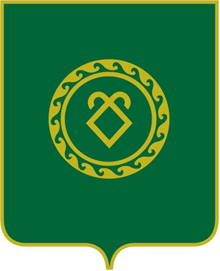 АДМИНИСТРАЦИЯСЕЛЬСКОГО ПОСЕЛЕНИЯКУНГАКОВСКИЙ СЕЛЬСОВЕТМУНИЦИПАЛЬНОГО РАЙОНААСКИНСКИЙ РАЙОН РЕСПУБЛИКИ БАШКОРТОСТАН7911080402001 4000 110 Государственная пошлина за совершение нотариальных действий должностными лицами органов местного самоуправления, уполномоченными в соответствии с законодательными актами Российской Федерации на совершение нотариальных действий (прочие поступления)